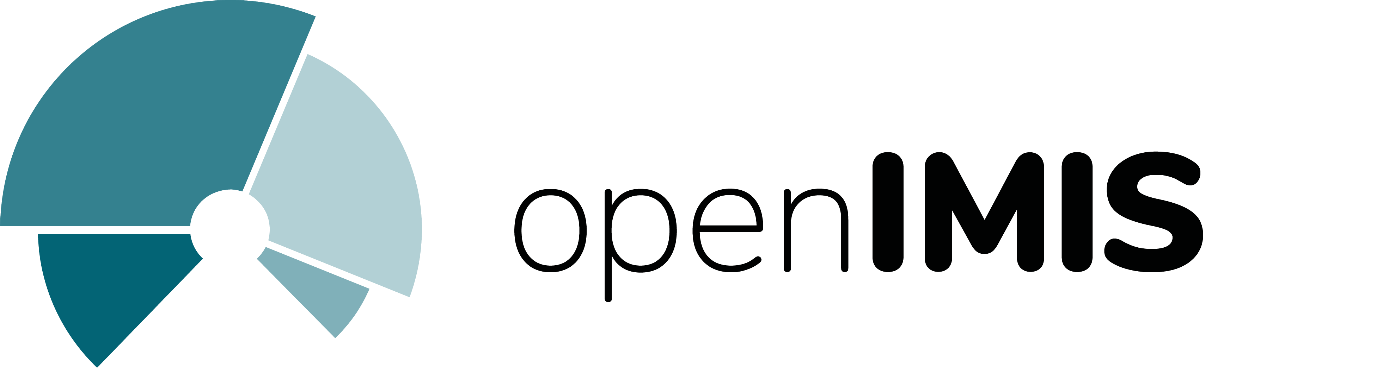 openIMIS Newsletter January 2021Copyright © 2020 openIMIS, All rights reserved.You are receiving this email because you opted in via our website.Our mailing address is:openIMISFriedrich-Ebert-Allee 36Bonn 53113GermanyWant to change how you receive these emails?You can update your preferences or unsubscribe from this list